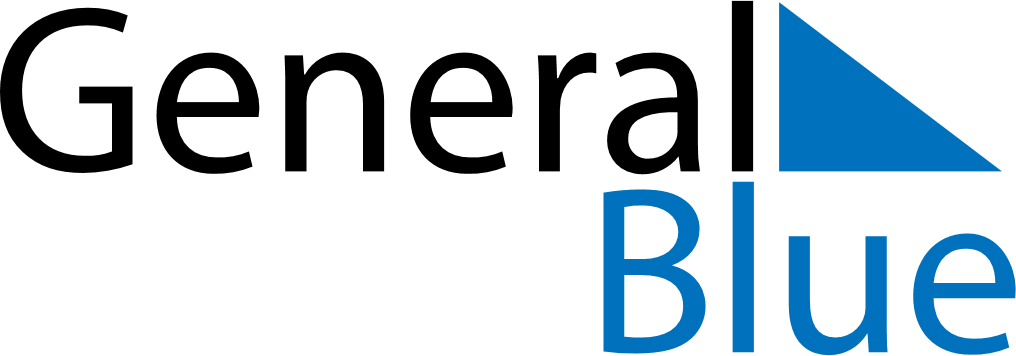 September 2022September 2022September 2022GuamGuamMONTUEWEDTHUFRISATSUN1234567891011Labour Day12131415161718192021222324252627282930